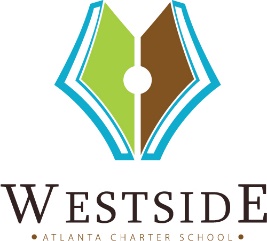 Westside Atlanta Charter School Board/Committee CalendarAdopted on //1     Last Reviewed On    Last Revised On //1TaskPresenterSpecial MeetingJanFuture school year calendar approvedExecutive Director or designeeQuarterly Board Policy Review (staff)Governance CommitteeRequired Budget Commission Meeting 1 – Personnel BudgetFinance CommitteeFebMid-Point Test results presentedExecutive Director or designeeMid-Point Executive Director & School Review presentedEducation Committee, Board ChairBoard Strategic Planning / RetreatMarFollowing year teacher hires presented and approvedExecutive Director or designeeAprRequired Budget Commission Meeting 2 – Complete DraftFinance CommitteeMayQuarterly Board Policy Review (students)Governance CommitteeAnnual Board Self-AssessmentAllSpring New Board Member Training (if relevant)JunEnd-of-Year Test results (MAP) presentedExecutive Director or designeeFollowing year budget approved – Final DraftFinance CommitteeJulDirector, Committee Chair, Officer appointmentsBoard ChairEnd-of-Year Executive Director & School Review presentedEducation Committee, Board ChairAnnual Board Training Prior Year Compliance Update, Following Year Program ApprovalGovernance CommitteeAugQuarterly Board Policy Review (board) - Annual Code of Ethics, Conflict of Interest Policy Review & SignaturesGovernance CommitteeSummer Program ReviewExecutive Director or designeeSepPrior year financial, audit results presented & tax filing confirmationFinance CommitteeAnnual Board “Testing School”Executive Director or designeeAnnual Milestones Reporting results (pending availability)Executive Director or designeeOctQuarterly Board Policy Review (charter compliance update)Governance CommitteeBeginning of Year Test results presentedExecutive Director or designeeNovAnnual Diversity ReportExecutive Director or designeeFull Board Annual TrainingFall New Board Member Training (if relevant)Dec“Integral Part of a Vibrant Community”: Community Relationships ReviewBoard Chair